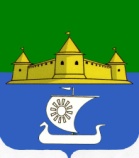 Муниципальное образование «Морозовское городское поселение Всеволожского муниципального района Ленинградской области»АДМИНИСТРАЦИЯП О С Т А Н О В Л Е Н И Е27.04.2022  г.				                                                                                № 240г.п. им. МорозоваВ соответствии с Федеральным законом от 6 октября 2003 года № 131-ФЗ «Об общих принципах организации местного самоуправления в Российской Федерации», постановлением Правительства Ленинградской области от 19.06.2008г. №177 «Об утверждении Правил подготовки и проведения отопительного сезона в Ленинградской области»,ПОСТАНОВЛЯЮ:При температуре наружного воздуха выше +8°C в течение пяти суток или прогнозе о резком повышении температуры наружного воздуха прекратить регулярное отопление и перейти  к периодическому протапливанию, при котором допускается ограниченный отпуск тепла.Во время периодического протапливания при среднесуточных температурах наружного воздуха +10°C и выше в течение двух суток системы отопления зданий подлежат отключению и постановке на подпор, обеспечивающий их постоянное заполнение. При снижении среднесуточной температуры до +8°C и ниже в течение двух суток выполняются работы по подключению систем отопления зданий, и обеспечивается работа источников теплоснабжения в заданных режимах.При среднесуточной температуре наружного воздуха +10°C и выше в течение трех суток или прогнозе о резком повышении температуры наружного воздуха завершить отопительный сезон.После завершения отопительного сезона исполнители коммунальных услуг (потребители), во избежание разрывов при переводе систем теплоснабжения на летний режим работы, обязаны отключить системы отопления зданий с помощью запорной арматуры, при необходимости установить заглушки и до начала ремонтных работ оставить системы заполненными сетевой водой для консервации. Опубликовать настоящее Постановление в газете «Морозовская муниципальная газета» и на официальном сайте муниципального образования  http://www.adminmgp.ru.Постановление вступает в законную силу после официального опубликования.Контроль исполнения Постановления оставляю за собой.Глава администрации                                                  		Р.С. ПанфиловСогласовано:	Специалист юрисконсульт                                                                                    /___________/Главный специалист по благоустройству и дорожному хозяйству                                                                                                               Э.А.НизовскийТарасова Е.А. (81370)35-2091 экз. - в дело2 экз. – гл. специалисту по ЖКХ3 экз. – ООО «Флагман»4 экз. – АО «ЖКХ пос. им. Морозова»Об окончании отопительного сезона 2021-2022 годов на территории муниципального образования «Морозовское городское поселение Всеволожского муниципального района Ленинградской области» 